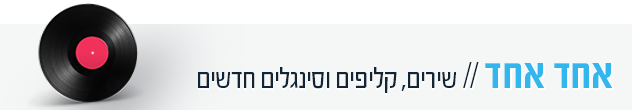 רביעייה נשית עם סינגל שניליאת יצחקי בבלדה האתנית "איזה ימים", טליה אליאב עם ג'אז-אוונגרד ב"לא להקשיב ללב", עופרי אליעז ב"לאן נביט" הלטיני ו-Sharon עם ה-Rn'B של "Never Been" - ארבע זמרות עם סינגל שני מתוך אלבום חדש שבדרךאסף נבו | mako | פורסם 12/02/11 23:30 עופרי אליעז - "לאן נביט"ממשיכה את המסורת. עופרי אליעז | צילום: שירן ענטבי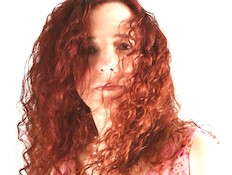 עופרי אליעז היא בעלת תואר ראשון במוזיקה במגמת ג'אז מטעם בית ספר "מאנס" למוזיקה בניו יורק, ותואר שני בתרפיה במוזיקה מאוניברסיטת NYU בניו יורק. לאחר כשבע שנות הופעות ולימודים בארצות הברית חזרה לישראל וקיבלה מעמד "אומן מצטיין" ממשרד הקליטה. אלבומה הראשון "היא יצאה מהים- שירי לאדינו" זכה לביקורות טובות.עתה מוציאה אליעז את "לאן נביט", שיר אותו חלמה לדבריה בלילה, כסינגל שני מתוך אלבום שני. השיר אותו, הלחין רועי רז, ממשיך את מסורת שירי העם הלטיניים שהקהל הישראלי אוהב כבר עשרות שנים, עם הגיטרה הספרדית, האקורדיון והסמבה-רומבה-פלמנקו האיטיים. זה עבד למתי כספי ויהודית רביץ ב"ארץ טרופית יפה" ואחריה, זה עבד לאריק איינשטיין, עבד כמובן לדיויד ברוזה וזה עובד כבר מי סופר כמה שנים לפרברים. אז למה שזה לא יעבוד גם לאליעז.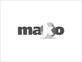 